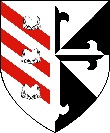 FORMULAIRE DE DEMANDE D’INSCRIPTION / ENROLMENT FORMQ1 ANNEE ACADEMIQUE / ACADEMIC YEAR 2020 -2021 Q1Pour un contrat de 5 mois (septembre-janvier) / 5 months contract (September-January)COORDONNEES / PERSONAL DATA: Parcours universitaire / Study Programmes (ex: 2019-20, UCL, History, 2 BA, 110/110 points):Demande de chambre / Room Request: 1. Chambre individuelle (salle de douche privée) / Single Room (private bathroom)Prix / Price: 380 € + 30 € charges forfaitaires (contractual charges) 			OUI / NON= 410 € mois / month 									YES / NO2. Petite chambre individuelle (salle de douche à partager pour trois personnes) /Small Single Room (shared bathroom for three people) Prix / Price: 325 € + 25 € charges forfaitaires (contractual charges)			OUI / NON= 350 € mois / month 									YES / NO3. Studio (chambre plus mezzanine, salle de douche privée) /Studio (room with mezzanine, private bathroom)	Prix / Price: 415 € + 35 € charges forfaitaires (contractual charges)			OUI / NON= 450 € mois / month 									YES / NO4. Grand studio (chambre, 2e chambre spacieuse au-dessus, salle de douche privée) Big Studio (room, 2nd spacious upper room, private bathroom)Prix / Price: 510 € + 40 € charges forfaitaires (contractual charges)			OUI / NON= 550 € mois / month									YES / NOCONFIRMATION / ACKNOWLEDGEMENT : Avez-vous pris connaissance du Charte du Collège, le ROI, les Condition Générales et vous engagez-vous à les respecter ? Do you acknowledge you know and you wish to abide by the College Charter, ROI and the Terms & Conditions? OUI / NON || YES / NODOCUMENTS REQUIS / REQUIRED DOCUMENTS: Afin que votre demande soit prise en compte, veuillez joindre à ce formulaire :Une lettre de motivation (1 page maximum)Une lettre de recommandationUne copie de la carte d’identité ou du passeport Une copie d’inscription à l’université ou carte étudiant Une copie du permis de séjour (pour les non UE) ou visa étudiant In order to proceed your request, please attach to this Form: Motivation Letter (maximum 1 page)Recommendation Letter ID or Passport copy University enrolment or a Student Card copy Residence Permit (for non EU) or Student Visa copy WE HOPE TO SEE YOU ONE DAY AMONG OUR STUDENTS!Année Académique / Academic YearUniversité / UniversityType d’étude / Study FieldL’année suivie / Study LevelRésultat obtenu / ScoresPrévue en / Planned in2020 – 20212019 – 20202018 – 20192017 – 2018